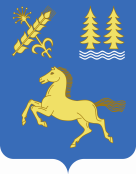 РЕШЕНИЕВ соответствии со ст. 28 Федерального закона от 06.10.2003 № 131-ФЗ (в ред. от 05.12.2017) «Об общих принципах организации местного самоуправления в Российской Федерации», со статьей 30,33 Градостроительного кодекса Российской Федерации, Правилами землепользования и застройки сельского поселения Сикиязский сельсовет муниципального района Дуванский район Республики Башкортостан, утвержденными решением Совета сельского поселения Сикиязский сельсовет от 23.12.2014 г. № 101, публичными слушания, проведенными 09.09.2019 г. На основании решения комиссии по проведению публичных слушаний от 09.09.2019 г. (протокол № 8), Совет сельского поселения Сикиязский сельсовет муниципального района Дуванский район Республики Башкортостан РЕШИЛ:1. Внести в Правила землепользования и застройки сельского поселения Сикиязский сельсовет муниципального района Дуванский район Республики Башкортостан, утвержденные решением Совета сельского поселения Сикиязский сельсовет от 23.12.2014 г. № 101 следующие изменения:Изменить территориальную зону с Р-3 (зона рекреационного назначения) в зону ОД-1 (общественно-деловая зона) земельного участка в кадастровом квартале 02:21:190501:, расположенном по адресу: РБ, Дуванский район, с. Озеро, ул. Солнечная, площадью 10520 кв.м. согласно прилагаемой схеме.2. Обнародовать данное решение на информационном стенде в здании Администрации сельского поселения и на официальном сайте сельского поселения Сикиязский сельсовет.3. Контроль за исполнением настоящего решения оставляю за собой.Глава сельского поселения Сикиязский сельсоветмуниципального района Дуванский районРеспублики Башкортостан:                                                                                      С.Н. Семенцова        № 12509.09.2019  г. о внесении изменений в решение Совета сельского поселения Сикиязский сельсовет от 23.12.2014 г. № 101 «Об утверждении Правил землепользования и застройки сельского поселения Сикиязский сельсовет муниципального района Дуванский район Республики Башкортостан»